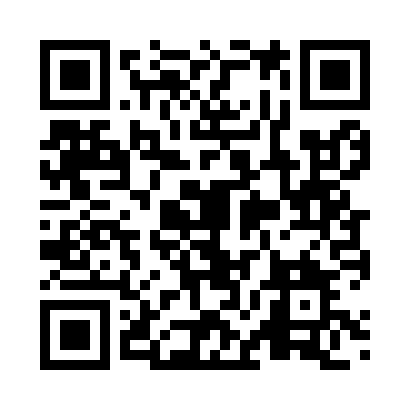 Prayer times for Annai, GuyanaWed 1 May 2024 - Fri 31 May 2024High Latitude Method: NonePrayer Calculation Method: Muslim World LeagueAsar Calculation Method: ShafiPrayer times provided by https://www.salahtimes.comDateDayFajrSunriseDhuhrAsrMaghribIsha1Wed4:345:4611:543:136:017:092Thu4:345:4611:533:136:017:093Fri4:335:4511:533:136:017:094Sat4:335:4511:533:136:017:095Sun4:335:4511:533:146:017:096Mon4:335:4511:533:146:017:097Tue4:325:4511:533:146:017:108Wed4:325:4511:533:146:017:109Thu4:325:4411:533:156:017:1010Fri4:325:4411:533:156:017:1011Sat4:315:4411:533:156:027:1012Sun4:315:4411:533:156:027:1013Mon4:315:4411:533:166:027:1114Tue4:315:4411:533:166:027:1115Wed4:315:4411:533:166:027:1116Thu4:305:4411:533:166:027:1117Fri4:305:4411:533:176:027:1118Sat4:305:4411:533:176:027:1219Sun4:305:4411:533:176:027:1220Mon4:305:4411:533:176:027:1221Tue4:305:4411:533:186:037:1222Wed4:305:4411:533:186:037:1323Thu4:305:4411:533:186:037:1324Fri4:295:4411:533:186:037:1325Sat4:295:4411:533:196:037:1326Sun4:295:4411:543:196:037:1427Mon4:295:4411:543:196:047:1428Tue4:295:4411:543:196:047:1429Wed4:295:4411:543:206:047:1430Thu4:295:4411:543:206:047:1531Fri4:295:4411:543:206:047:15